Bydgoszcz, dnia 12.12.2018 r.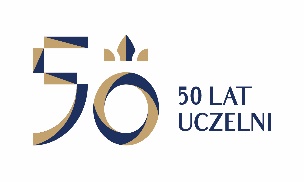 Uniwersytet Kazimierza Wielkiego w BydgoszczyAdres: 85-064 Bydgoszcz,ul. Chodkiewicza 30ZAPYTANIE OFERTOWE NR UKW/DZP-282-ZO-231/2018Uniwersytet Kazimierza Wielkiego w Bydgoszczy ul. Chodkiewicza 30, 85-064 Bydgoszcz występuje z Zapytaniem Ofertowym na realizację zamówienia:Tytuł zamówienia: Dostawa akcesoriów komputerowych na potrzeby UKW.Rodzaj zamówienia: usługa/dostawa/roboty budowlane Termin realizacji: do 14 dni kalendarzowych od dnia przesłania zlecenia.Opis przedmiotu zamówienia: 4.1 Przedmiotem zamówienia jest dostawa akcesoriów komputerowych na potrzeby UKW. Zamawiający podzielił zamówienie na 4 części i dopuszcza składanie ofert częściowych na poszczególne części, z zastrzeżeniem, iż oferta w każdej części powinna być pełna.Szczegółowy opis przedmiotu zamówienia zamieszczono w formularzu cenowym (załącznik nr 2 do zapytania ofertowego).Zamawiający dopuszcza zaoferowanie towarów równoważnych do wskazanych w specyfikacji (formularzu cenowym). Przywołanie nazwy produktu jest doprecyzowaniem opisu przedmiotu zamówienia. Równoważny przedmiot zamówienia musi posiadać takie same parametry techniczne lub wyższe parametry jak towary wskazane w specyfikacji.Zdjęcia dołączone do opisu mają charakter poglądowy. Zamawiający wymaga, aby przedmiot zamówienia:spełniał wszystkie wymagane parametry techniczne i użytkoweposiadał wszystkie ważne certyfikaty, atesty, oraz zawierał oznaczenia i inne dokumenty wymagane prawem powszechnie obowiązującym,był wolny od wad fizycznych i prawnychbył dopuszczony do obrotu handlowego na obszarze Polski zgodnie z przepisami powszechnie obowiązującymibył fabrycznie nowyspełniał wymagania w zakresie bezpieczeństwa i higieny pracy określone  w przepisach powszechnych.Zamawiający wymaga zaoferowania minimum 24 miesięcznej gwarancji na całość przedmiotu zamówienia.W razie stwierdzenia przez Zamawiającego w okresie obowiązywania gwarancji wad                         w dostarczonym przedmiocie umowy Wykonawca zobowiązuje się do usunięcia wad lub dokonania nieodpłatnej wymiany rzeczy na taka samą ilość rzeczy wolnych od wad w terminie 5 dni od daty zgłoszenia wady.W razie stwierdzenia przez Zamawiającego, że właściwości i parametry dostarczonego towaru nie są zgodne z treścią oferty Wykonawcy i zapisami zapytania ofertowego, Wykonawca zobowiązuje się do dokonania nieodpłatnej wymiany rzeczy na taka sama ilość rzeczy zgodnych z treścią oferty 
i zapisami zapytania ofertowego w terminie 5 dni od daty zgłoszenia.Wykonawca zapłaci zamawiającemu karę:za każdy rozpoczęty dzień opóźnienia w wykonaniu przedmiotu zamówienia - w wysokości 2 % wartości oferty brutto za każdy rozpoczęty dzień opóźnienia w usunięciu wad stwierdzonych po odbiorze – 
w wysokości 2 % wartości oferty brutto,20% wynagrodzenia brutto w razie odstąpienia od wykonania przedmiotu zamówienia przez Wykonawcę z przyczyn nie leżących po stronie Zamawiającego.20 %wynagrodzenia brutto w razie odstąpienia od wykonania przedmiotu zamówienia przez Zamawiającego z przyczyn leżących po stronie Wykonawcy.5. Opis sposobu obliczania ceny:Cena musi obejmować wszelkie koszty, jakie poniesie Wykonawca z tytułu należytej oraz zgodnej 
z obowiązującymi przepisami realizacji przedmiotu zamówienia.6. Kryteria wyboru oferty:6.1. Zamawiający oceni i porówna jedynie te oferty, które:a) zostaną złożone przez Wykonawców nie wykluczonych przez Zamawiającego z niniejszego postępowania;b) nie zostaną odrzucone przez Zamawiającego6.2. Oferty zostaną ocenione przez Zamawiającego w oparciu o następujące kryteria i ich znaczenie:Zamawiający dokona oceny na podstawie następujących wzorów:I. dla kryterium „cena”:	C= Cn / Co x 100 pkt x 80%	gdzie:	C = przyznane punkty za cenę	Cn = najniższa cena ofertowa (brutto) spośród ważnych ofert	Co = cena oferty ocenianejCena to wartość wyrażona w jednostkach pieniężnych uwzględniająca podatek VAT oraz podatek akcyzowy jeżeli na podstawie odrębnych przepisów sprzedaż podlega obciążeniu podatkiem VAT oraz podatkiem akcyzowym.W kryterium tym Wykonawca może otrzymać maksymalnie 80 pkt.
II. dla kryterium „termin realizacji zamówienia”:                                                             Ilość punktów w badanej ofercie X            Tr =       ---------------------------------------------------------------------------------- x 100 x 20%Maksymalna ilość punktów uzyskana w kryterium „termin    realizacji zamówienia” wśród złożonych ofertOpis kryterium:Ocena za termin realizacji zamówienia dokonana zostanie na podstawie informacji o terminie realizacji zamówienia  określonym przez Wykonawcę w „formularzu ofertowym”, stanowiącym Zał. nr 1 do zapytania ofertowego. W kryterium tym Wykonawca może otrzymać maksymalnie 20 pkt.Zasady przyznawania punktów w kryterium „termin realizacji zamówienia”:Łączna ilość punktów ocenianej oferty (ocena końcowa):		W = C + Tr	gdzie: 	W – ocena końcowa, 	C – punkty za cenę, 	Tr – punkty za termin realizacji zamówienia.7. Sposób przygotowania oferty:Każdy Wykonawca może złożyć tylko jedną ofertę.Oferta musi być podpisana przez osoby upoważnione do reprezentowania Wykonawcy (Wykonawców wspólnie ubiegających się o udzielenie zamówienia).Oferta musi być sporządzona pod rygorem nieważności w formie pisemnej (papierowej), 
w języku polskim  w 1 egzemplarzu. Zamawiający nie zgadza się na przesłanie oferty e-mailem.Wykonawca ponosi wszelkie koszty związane z przygotowaniem i złożeniem oferty.Oferta oraz wszelkie załączniki muszą być podpisane przez osoby upoważnione do reprezentowania Wykonawcy. Oznacza to, iż jeżeli z dokumentu (ów) określającego (ych) status prawny Wykonawcy(ów) lub pełnomocnictwa (pełnomocnictw) wynika, iż do reprezentowania Wykonawcy(ów) upoważnionych jest łącznie kilka osób dokumenty wchodzące w skład oferty muszą być podpisane przez wszystkie te osoby.Upoważnienie osób podpisujących ofertę do jej podpisania musi bezpośrednio wynikać  
z dokumentów dołączonych do oferty. Oznacza to, że jeżeli upoważnienie takie nie wynika wprost  z dokumentu stwierdzającego status prawny Wykonawcy (odpisu z właściwego rejestru lub zaświadczenia o wpisie do ewidencji działalności gospodarczej) to do oferty należy dołączyć oryginał lub poświadczoną kopię stosownego pełnomocnictwa wystawionego przez osoby do tego upoważnione.8. Miejsce i termin składania ofert:8.1  Ofertę należy złożyć w siedzibie Zamawiającego, tj. Uniwersytet Kazimierza Wielkiego, 
ul. Chodkiewicza 30, 85-064 Bydgoszcz, Budynek „C”  Kancelaria Główna (pok. 108), 
w nieprzekraczalnym terminie: Jako termin złożenia oferty będzie przyjęta data i godzina dostarczenia jej pod wskazany wyżej adres.8.2 Ofertę należy złożyć lub przesłać w nieprzezroczystej, zabezpieczonej przed otwarciem kopercie (paczce). Kopertę (paczkę) należy opisać następująco:9. Opis warunków udziału w postępowaniu:O udzielenie zamówienia mogą ubiegać się Wykonawcy, którzy:1)  nie podlegają wykluczeniu;2) spełniają warunki udziału w postępowaniu, o ile zostały one określone przez zamawiającego 
w ogłoszeniu o zamówieniu, dotyczące:a) kompetencji lub uprawnień do prowadzenia określonej działalności zawodowej, o ile wynika to z odrębnych przepisów;b) sytuacji ekonomicznej lub finansowej;c) zdolności technicznej lub zawodowej;W celu potwierdzenia warunków udziału w postępowaniu Wykonawca powinien złożyć wypełniony
i podpisany formularz ofertowy (załącznik nr 1 do zapytania ofertowego).10. Oświadczenia i dokumenty wymagane dla potwierdzenia spełnienia warunków udziału 
w postępowaniu:1) Aktualny odpis z właściwego rejestru lub z centralnej ewidencji i informacji o działalności gospodarczej, w przypadku:- podmiotów posiadających osobowość prawną jak i spółek prawa handlowego nie posiadających osobowości prawnej – wyciąg z Krajowego Rejestru Sądowego,- osób fizycznych wykonujących działalność gospodarczą – zaświadczenie o wpisie do rejestru CEIDG (Centralna Ewidencja i Informacja o Działalności Gospodarczej),- działalności prowadzonej w formie spółki cywilnej – umowa spółki cywilnej lub zaświadczenie                   o wpisie do ewidencji działalności gospodarczej każdego ze wspólników.Jeżeli w kraju miejscu zamieszkania osoby lub w kraju, w którym Wykonawca ma siedzibę lub miejsce zamieszkania, nie wydaje się dokumentów, o których mowa w ust. 10 pkt. 1) , zastępuje się je dokumentem zawierającym oświadczenie, w którym określa się także osoby uprawione do reprezentacji Wykonawcy, złożone przed właściwym organem sądowym, administracyjnym albo organem samorządu zawodowego lub gospodarczego odpowiednio kraju miejsca zamieszkania osoby lub kraju, w którym Wykonawca ma siedzibę lub miejsce zamieszkania lub przed notariuszem.Dokumenty, o których mowa powyżej,  powinny być wystawione nie wcześniej niż 6 miesięcy przed upływem terminu składania ofert. 2)Integralną częścią oferty jest wypełniony i podpisany Formularz Ofertowy, stanowiący załącznik   nr 1 do zapytania ofertowego oraz wypełniony i podpisany Formularz Cenowy, stanowiący załącznik nr 2 do zapytania ofertowego. Nie złożenie wymaganych załączników, będzie skutkowało odrzuceniem oferty.3) Pełnomocnictwo do podpisania oferty (oryginał lub kopia potwierdzona za zgodność                                  z oryginałem przez osobę upoważnioną) względnie do podpisania innych dokumentów składanych wraz z ofertą, o ile prawo do ich podpisania nie wynika z innych dokumentów złożonych wraz                         z ofertą. Pełnomocnictwo do reprezentowania wszystkich Wykonawców wspólnie ubiegających się                     o udzielenie zamówienia, ewentualnie umowa o współdziałaniu, z której będzie wynikać przedmiotowe pełnomocnictwo (oryginał lub kopia potwierdzona za zgodność z oryginałem przez notariusza). Pełnomocnik może być ustanowiony do reprezentowania Wykonawców                                       w postępowaniu, albo reprezentowania w postępowaniu i zawarcia umowy;11. Termin i warunki płatności: Wykonawca otrzyma wynagrodzenie po dostarczeniu przedmiotu zamówienia, przelewem w terminie do 30 dni licząc od daty wpływu do siedziby Uczelni prawidłowo wystawionego rachunku/faktury.12. Zamawiający zastrzega sobie prawo wyboru oferty o cenie wyższej, przy czym w takim wypadku uzasadni dokonanie wyboru. 13. Zamawiający zastrzega sobie prawo odwołania ogłoszenia o zamówieniu w przypadku zaistnienia uzasadnionych przyczyn, jak również prawo unieważnienia ogłoszenia o zamówieniu bez podania przyczyny.14. Zgodnie z art. 13 ust. 1 i 2 rozporządzenia Parlamentu Europejskiego i Rady (UE) 2016/679 z dnia 27 kwietnia 2016 r. w sprawie ochrony osób fizycznych w związku z przetwarzaniem danych osobowych i w sprawie swobodnego przepływu takich danych oraz uchylenia dyrektywy 95/46/WE (ogólne rozporządzenie o ochronie danych) (Dz. Urz. UE L 119 z 04.05.2016, str. 1), dalej „RODO”, zamawiający informuje, że:administratorem Pani/Pana danych osobowych jest Uniwersytet Kazimierza Wielkiego z siedzibą przy ul. Chodkiewicza 30, 85-064 Bydgoszcz;administrator danych osobowych powołał Inspektora Ochrony Danych nadzorującego prawidłowość przetwarzania danych osobowych, z którym można skontaktować się za pośrednictwem adresu e-mail: iod@ukw.edu.pl;Pani/Pana dane osobowe przetwarzane będą na podstawie art. 6 ust. 1 lit. c RODO w celu związanym z postępowaniem o udzielenie zamówienia publicznego prowadzonym w trybie Zapytania ofertowego.odbiorcami Pani/Pana danych osobowych będą osoby lub podmioty, którym udostępniona zostanie dokumentacja postępowania w oparciu o art. 8 oraz art. 96 ust. 3 ustawy z dnia 29 stycznia 2004 r. – Prawo zamówień publicznych (Dz. U. z 2017 r. poz. 1579 i 2018), dalej „ustawa Pzp”;  Pani/Pana dane osobowe będą przechowywane, zgodnie z art. 97 ust. 1 ustawy Pzp, przez okres 4 lat od dnia zakończenia postępowania o udzielenie zamówienia, a jeżeli czas trwania umowy przekracza 4 lata, okres przechowywania obejmuje cały czas trwania umowy;obowiązek podania przez Panią/Pana danych osobowych bezpośrednio Pani/Pana dotyczących jest wymogiem ustawowym określonym w przepisach ustawy Pzp, związanym z udziałem w postępowaniu o udzielenie zamówienia publicznego; konsekwencje niepodania określonych danych wynikają z ustawy Pzp;w odniesieniu do Pani/Pana danych osobowych decyzje nie będą podejmowane w sposób zautomatyzowany, stosowanie do art. 22 RODO;posiada Pani/Pan:na podstawie art. 15 RODO prawo dostępu do danych osobowych Pani/Pana dotyczących;na podstawie art. 16 RODO prawo do sprostowania Pani/Pana danych osobowych 1;na podstawie art. 18 RODO prawo żądania od administratora ograniczenia przetwarzania danych osobowych z zastrzeżeniem przypadków, o których mowa w art. 18 ust. 2 RODO 2;prawo do wniesienia skargi do Prezesa Urzędu Ochrony Danych Osobowych, gdy uzna Pani/Pan, że przetwarzanie danych osobowych Pani/Pana dotyczących narusza przepisy RODO;nie przysługuje Pani/Panu:w związku z art. 17 ust. 3 lit. b, d lub e RODO prawo do usunięcia danych osobowych;prawo do przenoszenia danych osobowych, o którym mowa w art. 20 RODO;na podstawie art. 21 RODO prawo sprzeciwu, wobec przetwarzania danych osobowych, gdyż podstawą prawną przetwarzania Pani/Pana danych osobowych jest art. 6 ust. 1 lit. c RODO.1  Wyjaśnienie: skorzystanie z prawa do sprostowania nie może skutkować zmianą wyniku postępowania
o udzielenie zamówienia publicznego ani zmianą postanowień umowy w zakresie niezgodnym z ustawą Pzp oraz nie może naruszać integralności protokołu oraz jego załączników.2 Wyjaśnienie: prawo do ograniczenia przetwarzania nie ma zastosowania w odniesieniu do przechowywania, w celu zapewnienia korzystania ze środków ochrony prawnej lub w celu ochrony praw innej osoby fizycznej lub prawnej, lub z uwagi na ważne względy interesu publicznego Unii Europejskiej lub państwa członkowskiego.W przypadku przekazywania przez Wykonawcę przy składaniu oferty danych osobowych innych osób, Wykonawca zobowiązany jest do zrealizowania wobec tych osób, w imieniu Zamawiającego obowiązku informacyjnego wynikającego z art. 14 RODO i złożenia stosownego oświadczenia zawartego w formularzu ofertowym.15.  W sprawie zamówienia należy kontaktować się z przedstawicielem Zamawiającego:W sprawach formalno-prawnych: Weronika Janecka, tel. 52/ 34 19 165, zampub@ukw.edu.plW sprawach merytorycznych: Dariusz Majewski, tel. 52/34 19 224, dariusz.majewski64@ukw.edu.pl Zastępca Kanclerza UKWmgr Mariola MajorkowskaZałącznik nr 1FORMULARZ OFERTOWYDO ZAPYTANIA OFERTOWEGO UKW/DZP-282-ZO-231/20181. Dane dotyczące Wykonawcy:Nazwa:	Siedziba:	Nr telefonu/faksu:	Nr NIP:	Nr REGON:	Osoba do kontaktu, tel. e-mail:	2. Nawiązując do ogłoszenia w trybie Zapytania Ofertowego oferujemy wykonanie zamówienia na: Dostawa akcesoriów komputerowych na potrzeby UKW w zakresie i na warunkach określonych 
w Zapytaniu Ofertowym nr UKW/DZP-282-ZO-231/20182.1 Część 1:Kryterium I – Cenawartość ofertową brutto ................................................................................................ PLNsłownie .....................................................................................................................wartość netto ........…………………………………………………………………………. PLNpodatek od towarów i usług ..................... % wartość podatku .............…………… PLNKryterium II – Termin realizacji zamówienia.Zobowiązujemy się do dostarczenia przedmiotu zamówienia w terminie do ……. dni kalendarzowychod dnia przesłania zlecenia, z zastrzeżeniem pkt. 3 Zapytania Ofertowego nr UKW/DZP-282-ZO-231/2018.2.2 Część 2:Kryterium I – Cenawartość ofertową brutto ................................................................................................ PLNsłownie .....................................................................................................................wartość netto ........…………………………………………………………………………. PLNpodatek od towarów i usług ..................... % wartość podatku .............…………… PLNKryterium II – Termin realizacji zamówienia.Zobowiązujemy się do dostarczenia przedmiotu zamówienia w terminie do ……. dni kalendarzowychod dnia przesłania zlecenia, z zastrzeżeniem pkt. 3 Zapytania Ofertowego nr UKW/DZP-282-ZO-231/2018.2.3 Część 3:Kryterium I – Cenawartość ofertową brutto ................................................................................................ PLNsłownie .....................................................................................................................wartość netto ........…………………………………………………………………………. PLNpodatek od towarów i usług ..................... % wartość podatku .............…………… PLNKryterium II – Termin wykonania zamówienia.Zobowiązujemy się do dostarczenia przedmiotu zamówienia w terminie do ……. dni kalendarzowychod dnia przesłania zlecenia, z zastrzeżeniem pkt. 3 Zapytania Ofertowego nr UKW/DZP-282-ZO-231/2018.2.4 Część 4:Kryterium I – Cenawartość ofertową brutto ................................................................................................ PLNsłownie .....................................................................................................................wartość netto ........…………………………………………………………………………. PLNpodatek od towarów i usług ..................... % wartość podatku .............…………… PLNKryterium II – Termin realizacji zamówienia.Zobowiązujemy się do dostarczenia przedmiotu zamówienia w terminie do ……. dni kalendarzowychod dnia przesłania zlecenia, z zastrzeżeniem pkt. 3 Zapytania Ofertowego nr UKW/DZP-282-ZO-231/2018.3. Oświadczam/my, że w cenie oferty zostały uwzględnione wszystkie koszty związane z realizacją zamówienia, w tym udzielone rabaty.4. Oświadczam/my, że spełniamy warunki udziału w postępowaniu zgodnie z ust. 9 Zapytania Ofertowego nr UKW/DZP-282-ZO-231/2018.5. Zobowiązuje/my się wykonać całość przedmiotu zamówienia z należytą starannością. 6. Oświadczam/my, że zapoznaliśmy się z Zapytaniem Ofertowym oraz wyjaśnieniami 
i ewentualnymi zmianami Zapytania Ofertowego przekazanymi przez Zamawiającego i uznajemy się za związanych określonymi w nich postanowieniami i zasadami postępowania.7. Oświadczam/my, że w przypadku nie wykonania lub nienależytego wykonania przedmiotu zamówienia zapłacimy kary określone w pkt 4.7 niniejszego zapytania.8. Oświadczam, że wypełniłem obowiązki informacyjne przewidziane w art. 13 lub art. 14 RODO1 wobec osób fizycznych, od których dane osobowe bezpośrednio lub pośrednio pozyskałem w celu ubiegania się o udzielenie zamówienia publicznego w niniejszym postępowaniu2.1  rozporządzenie Parlamentu Europejskiego i Rady (UE) 2016/679 z dnia 27 kwietnia 2016 r. 
w sprawie ochrony osób fizycznych w związku z przetwarzaniem danych osobowych i w sprawie swobodnego przepływu takich danych oraz uchylenia dyrektywy 95/46/WE (ogólne rozporządzenie o ochronie danych) (Dz. Urz. UE L 119 z 04.05.2016, str. 1). 2 w przypadku gdy wykonawca nie przekazuje danych osobowych innych, niż bezpośrednio jego dotyczących, oświadczenia wykonawca nie składa (usunięcie treści oświadczenia np. przez jego wykreślenie).Załącznikami do oferty są:1. ……………………………………………..2. ……………………………………………..............................., dnia ..................... 		………..........................................................(podpis Wykonawcy/osób upoważnionych)Załącznik nr 2FORMULARZ CENOWY   Część 1............................, dnia ..................... 																				……………………………………………………………………  (podpis upoważnionych przedstawicieli Wykonawcy)Część 2............................, dnia ..................... 																				……………………………………………………………………  (podpis upoważnionych przedstawicieli Wykonawcy)Część 3............................, dnia ..................... 																				……………………………………………………………………  (podpis upoważnionych przedstawicieli Wykonawcy)Część 4............................, dnia ..................... 																				……………………………………………………………………  (podpis upoważnionych przedstawicieli Wykonawcy)Lp.KRYTERIUMWAGA1. Cena80%2.Termin realizacji zamówienia20%RAZEM:RAZEM:100%Termin realizacji zamówienia (liczony w dniach kalendarzowych)Do 5 dni3-4 dni5-6 dni7-8 dni9-10 dni11-12 dni13-14 dniLiczba punktów 7654321do dnia  18.12.2018 r.do godz. 10:00Nazwa i adres Wykonawcy: ……………………………………………………………..Nazwa i adres Zamawiającego:Uniwersytet Kazimierza Wielkiego w Bydgoszczyul. Chodkiewicza 30, 85-064 Bydgoszcz,Tytuł zamówienia: „Dostawa akcesoriów komputerowych na potrzeby UKW”nr sprawy: UKW/DZP-282-ZO-231/2018,nie otwierać przed 18.12.2018 r.,  godz. 10:00L.pPrzedmiot zamówieniaJ. m.IlośćCena jednostkowa nettoWartość netto%VATWartość bruttoModel, producent oferowanego produktu 1Mysz bezprzewodowaMysz optycznaBezprzewodowaRozdzielczość max. 1600 dpiMożliwość przełączania przyciskiem trybu pracy w rozdzielczości pomiędzy 800 a 1600 dpiKomunikacja z urządzeniem poprzez nano odbiornik USB3 przyciskiKolor ciemnoniebieski Zasilanie: 1x bateria AA (dołączona)Gwarancja 24 miesiąceZdjęcie poglądowe: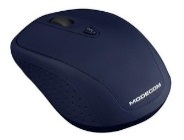 Szt.42Mysz przewodowaPrzewodowa, USBOptycznaRozdzielczość 1000 dpi3 przyciski Kolor czarnyGwarancja 36 miesięcyZdjęcie poglądowe: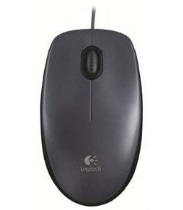 Szt.13Mysz bezprzewodowaMysz optycznaBezprzewodowaRozdzielczość min. 1200 dpiKomunikacja z urządzeniem poprzez nano odbiornik USB3 przyciskiKolor grafitowo-czarnyZasilanie: 1x bateria AA (dołączona)Gwarancja 24 miesiąceZdjęcie poglądowe: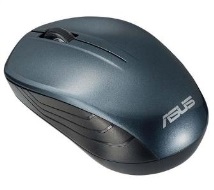 Szt.14Klawiatura przewodowaPełnowymiarowa, 104 klawisze w tym klawiatura numeryczna, układ QWERTYŁączność poprzez USBOdchylane nóżki, odporna na płynyKolor czarnyGwarancja 36 miesięcyZdjęcie poglądowe: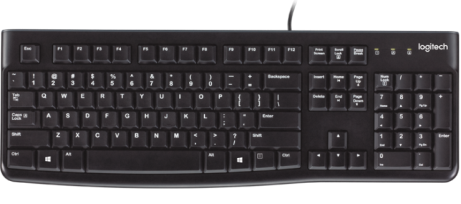 Szt.15Torba do notebooka 15.6"Materiał: Nylon 600DIlość komór: 2, oraz wewnętrzne kieszeniePasek na ramięKolor czarnyGwarancja 24 miesiąceZdjęcie poglądowe: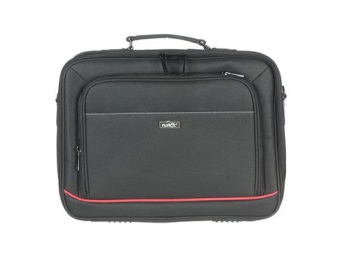 Szt.26Podstawka chłodząca do laptopa 15.6"Dwa wentylatory o średnicy 140 mm każdyPrędkość obrotów wentylatorów 900 rpmPoziom hałasu: maks. 17 dBADwa porty USBZasilanie poprzez USB, fizyczny włącznik/wyłącznik5 stopniowa regulacja konta nachyleniaWykonana z metalu i plastykuKolor czarny, niebieskie podświetlenie LEDGwarancja 24 miesiąceZdjęcie poglądowe: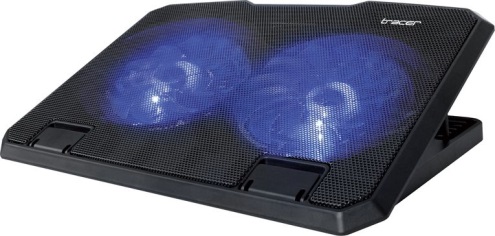 Szt.17       Podkładka pod myszWymiary: dł. 180-190 cm, szer. 220-250 cmAntypoślizgowy spód podkładkiSzt.1RAZEM:RAZEM:RAZEM:RAZEM:RAZEM:L.pPrzedmiot zamówieniaJ. m.IlośćCena jednostkowa nettoWartość netto%VATWartość bruttoModel, producent oferowanego produktu 1Adapter HDMI - VGAKonwertuje cyfrowy port HDMI do analogowego VGA + 3.5 mm audio.Złącza:   D-sub żeńskie  + gniazdo mini jack 3.5 mm stereo   HDMI Typ A męskieDługość kabla 15cmZdjęcie poglądowe: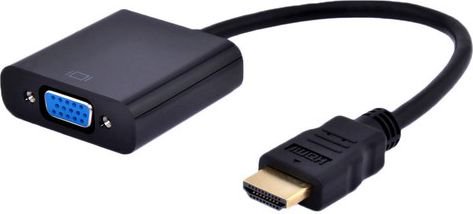  Szt.  12Splitter DisplayPort 1.2Wejścia: 1x DisplayPort Wyjście: 2x DisplayPortRozdzielczość do 4k (3840 x 2160)Obsługa: HDCP 2.0 Multi-Stream Transport (MST) dla wielu monitorówGwarancja: 24 miesiące Szt.  13Kabel VGAZłącza:D-sub męskieD-sub męskieDługość 15m Szt.  24 Kabel VGAZłącza:D-sub męskieD-sub męskieDługość 3m Szt.  35Kabel VGAZłącza:D-sub męskieD-sub męskieDługość 5mSzt.26Kabel VGAZłącza:D-sub męskieD-sub męskieDługość 2mSzt.17Kabel HDMIZłącza 2x HDMI męskieDługość 15mSzt.18Kabel HDMIZłącza 2x HDMI męskieDługość 2mSzt.39Kabel HDMIZłącza 2x HDMI męskieDługość 1,5m – 2mSzt.110      Kabel HDMIZłącza 2x HDMI męskieDługość 3mSzt.211     Kabel HDMIZłącza 2x HDMI męskieDługość 5mSzt.212Złączka VGAZłącza:gniazdo D-sub - gniazdo D-subSzt.213Adapter – łącznik  HDMIHDMI Gniazdo – Gniazdo Zdjęcie poglądowe: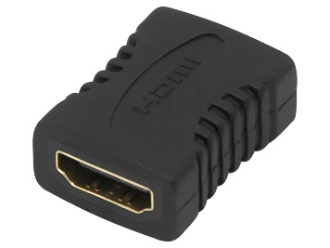 Szt.114Przejściówka HDMI – DVI-DZłącza:       HDMI żeńskieDVI-D męskie Zdjęcie poglądowe: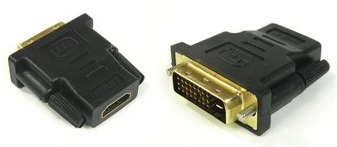 Szt.115Przedłużacz USB Złącza:       USB męski       USB żeńskiDługość 1,8 – 2mSzt.116Kabel RJ45Długość 3mSzt.117Kabel RJ45Długość 5mSzt.118Kabel RJ45Długość 7mSzt.1RAZEM:RAZEM:RAZEM:RAZEM:RAZEM:L.pPrzedmiot zamówieniaJ. m.IlośćCena jednostkowa nettoWartość netto%VATWartość bruttoModel, producent oferowanego produktu 1Słuchawki nauszneSłuchawki nauszne, zamknięteŚrednica membrany: 40 mmPasmo przenoszenia min. 16 - 20000 HzImpedancja słuchawek: 32 ΩSkuteczność: 113 dbMaksymalna moc wejściowa: 200mWDługość przewodu: 3 mTyp wtyku: 3,5 mm mini jackPrzewód do słuchawek z lewej stronyPady ze sztucznej skóry, wymienne gąbki nauszne, przejściówka na duży jack 6,3 mm w zestawieGwarancja: 24 miesiąceZdjęcie poglądowe: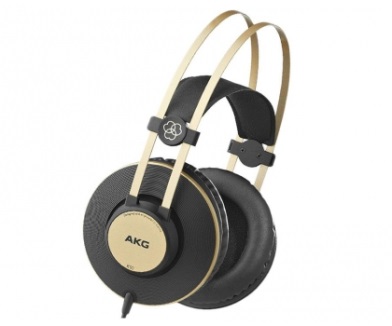 Szt.12Głośnik bezprzewodowyMoc: 3WDźwięk: Pasmo przenoszenia: 180Hz - 20kHz, Przetwornik: 1 x 40mm, Stosunek sygnału do szumu: ≥80 dB Wejście AUXBluetooth 4.1, funkcje: A2DP, AVRCP, HFP, HSPEliminacja szumów, Funkcjonalność zestawu głośnomówiącego, Strumieniowanie Bluetooth, Wbudowany mikrofonZasilanie: Akumulator litowo-jonowy, Pojemność 600 mAh Czas pracy na akumulatorze: 5h, czas ładowania: 1,5hWymiary maks. [mm] wys. 68,5; szer. 82,5; głębokość 31Waga maks. 130 gKolor: PomarańczowyZałączony kabel microUSBGwarancja 24 miesiąceZdjęcie poglądowe: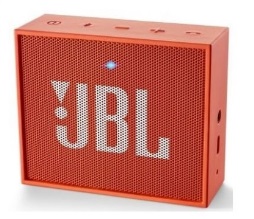 Szt.23Czytnik kart do kart bezstykowych (RFID)Czytnik równoważny z używanym obecnie przez zamawiającego do kodowania legitymacji studenckich czytnikiem OMNIKEY 5321 v2Gwarancja 24 miesiąceSzt.1RAZEM:RAZEM:RAZEM:RAZEM:RAZEM:L.pPrzedmiot zamówieniaJ. m.IlośćCena jednostkowa nettoWartość netto%VATWartość bruttoModel, producent oferowanego produktu 1Bateria do laptopa Dell Vostro 1540napięcie nominalne  10.8 Vpojemność 4400 mAh gwarancja 12 miesięcy Szt.12Bateria do laptopa Lenovo G580napięcie nominalne  10.8 Vpojemność 4400 mAh gwarancja 12 miesięcy Szt.13Bateria do laptopa Asus M51snapięcie nominalne  10.8 Vpojemność 4400 mAh gwarancja 12 miesięcySzt.14Zasilacz do laptopa Asus M51snapięcie 19 VNatężenie 4,74AMoc 90Wgwarancja 24 miesiąceSzt.1RAZEM:RAZEM:RAZEM:RAZEM:RAZEM: